Austrian Opn 2022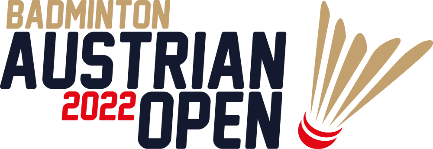 Letter-of-Invitation Request FormPlease make sure you are entered into the tournament before submitting this form! You can submit this form to 
office@autopen.at Afterwards you will get the official letter of invitation which you can use for obtaining the visa for Austria.Member Association (Team):Mailing Address:Name of Team Representative:Position:Date:NoMr/
MrsLast NameFirst NameDate of birthNationalityPassport No.Expiry DateOccupation/ Position123456789101112131415